AbilitiesListens to the coachPositive attitudeSupportive of teammates150 freestyle continuous100 Back continuous200 kick continuousCoaches CommentsFort St. John Inconnu
Swim Club
Novice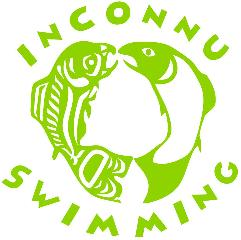 Swimmer:  	Coach:  	Year:  	FreestyleProper start position	Dec:___  Mar:___  May:___Horizontal body position	Dec:___  Mar:___  May:___Arms extended past head	Dec:___  Mar:___  May:___Straight leg flutter kick	Dec:___  Mar:___  May:___Uses breathing pattern	Dec:___  Mar:___  May:___Blows bubbles underwater	Dec:___  Mar:___  May:___Kicks while breathing	Dec:___  Mar:___  May:___Steady head position	Dec:___  Mar:___  May:___BackstrokeStart and finish on back	Dec:___  Mar:___  May:___Stays on back entire time	Dec:___  Mar:___  May:___Straight leg kick	Dec:___  Mar:___  May:___Horizontal body position	Dec:___  Mar:___  May:___Steady head position	Dec:___  Mar:___  May:___Straight arm recovery	Dec:___  Mar:___  May:___Shoulder rotation	Dec:___  Mar:___  May:___Eyes looking up	Dec:___  Mar:___  May:___Dolphin KickFeet together	Dec:___  Mar:___  May:___Legs move simultaneously	Dec:___  Mar:___  May:___BreaststrokeBasic kick	Dec:___  Mar:___  May:___Understand I,Y,Scoop,Shoot	Dec:___  Mar:___  May:___Dives and TurnsProper start positionDec:___  Mar:___  May:___Basic back startDec:___  Mar:___  May:___Basic flip turnDec:___  Mar:___  May:___Two hand touch on breaststrokeDec:___  Mar:___  May:___Coachability:  Attitudes and behaviours required to progress through this levelAttention Skills:  ____Enthusiasm:  ____Adaptability:  ____Cooperation:  ____Attendance:  At practice and swim meetsPractice %:  ____# of swim meets:  ____Punctuality:  ____Skill Development:  The basic swimming skills that will create competitive strokes, total count.Freestyle:  ____Backstroke:  ____Dolphin Kick  ____Breaststroke:  ____Dives and Turns:  ____Additional Comments:Swimmer must achieve a 30 or more on each of the freestyle, backstroke, and a combination of dolphin kick, breaststroke and dives/turns to progress to next group.Scoring is as follows1 – never performs skill2 – rarely performs skill3 – sometimes performs with constant reminders4 – usually performs with minimal reminders5 – always performs